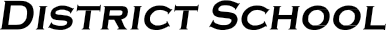 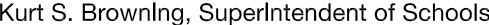 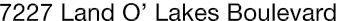 Finance Services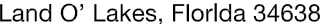 Joanne Millovitsch, Director of Finance813/ 794-2268	727/ 774-2268352/ 524-2268	Fax:  813/ 794-2266 e-mail:  jmillovi@pasco.k12.fl.usMEMORANDUMDate:	October 28, 2013To:	School Board MembersFrom:    Joanne Millovitsch, Director of Finance ServicesRe:	Attached Warrant List for the October 17, 2013Please review the current computerized list. These totals include computer generated, handwritten and cancelled checks.Warrant numbers 869413-869455.....................................................................................................$531,819.19Amounts disbursed in Fund 1100 .......................................................................................................462,883.69Amounts disbursed in Fund 1300 ..............................................................................................................154.14Amounts disbursed in Fund 1400 ...........................................................................................................2,084.05Amounts disbursed in Fund 4100 .........................................................................................................17,458.70Amounts disbursed in Fund 4210 .........................................................................................................31,872.22Amounts disbursed in Fund 4220 ...........................................................................................................6,957.56Amounts disbursed in Fund 4240 ..............................................................................................................208.65Amounts disbursed in Fund 4340 ..............................................................................................................841.79Amounts disbursed in Fund 7110 ..............................................................................................................301.92Amounts disbursed in Fund 7130 ..............................................................................................................451.82Amounts disbursed in Fund 7140 ................................................................................................................51.01Amounts disbursed in Fund 7921 ..............................................................................................................221.83Amounts disbursed in Fund 7923 ................................................................................................................46.52Amounts disbursed in Fund 9210 ...........................................................................................................8,285.29Confirmation of the approval of the October 17 warrants will be requested at the November 5, 2013School Board meeting.